M10 Les mesures de longueurs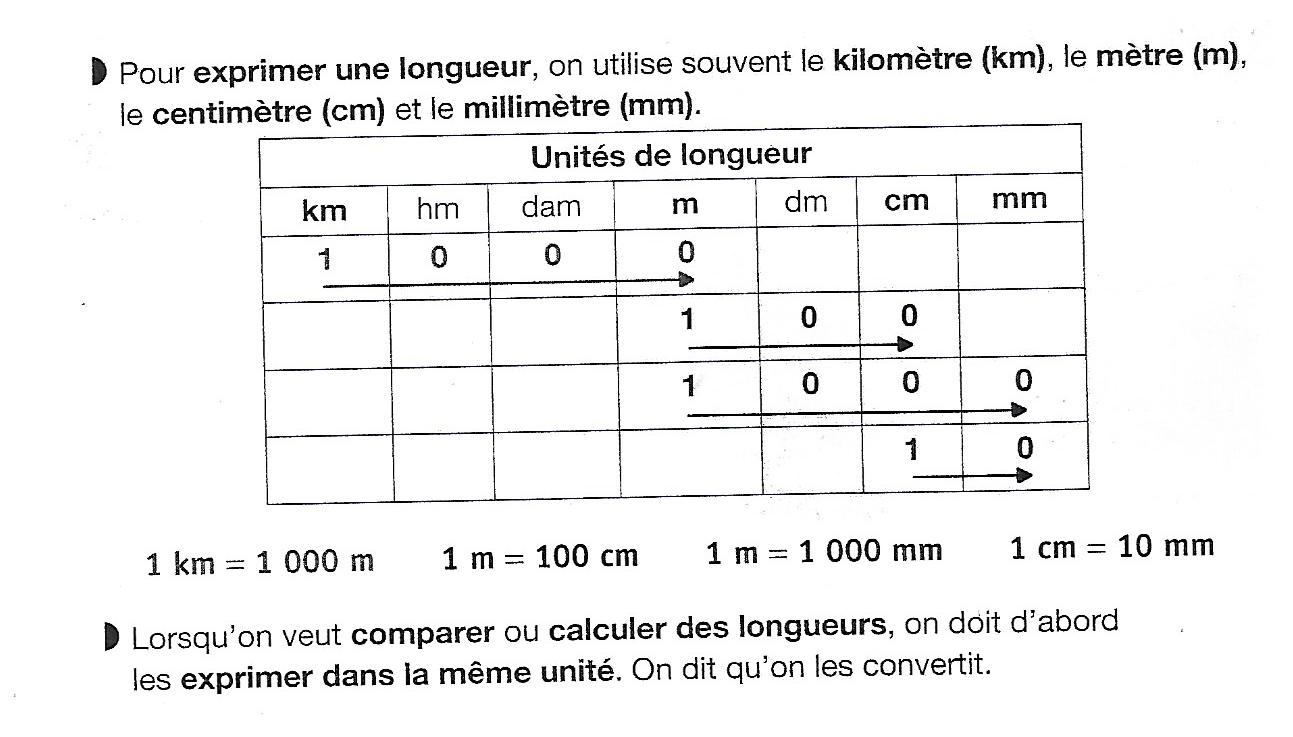 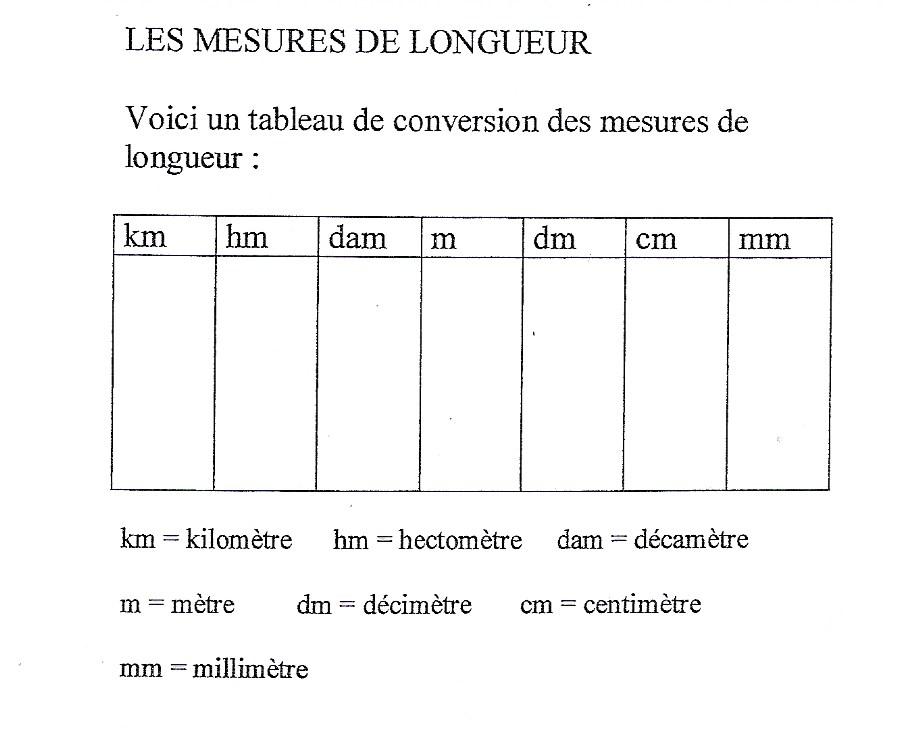 Exercice : convertis ces longueursPetite aide de la maîtresse qui est loin :On utilise le grand tableau de conversion pour trouver les réponses, utiliser le crayon de papier (pour effacer et utiliser le tableau un grand nombre de fois), on met le nombre dans le tableau en commençant par les unités (c’est plus facile pour ne pas se tromper) et ensuite je rajoute les zéros quand c’est nécessaire.3 cm = ……………mm100 cm = ……………m1 km = ……………m150 mm = ……………cm45 hm = ……………m20 m = ……………mm18 m = ……………mm500 dm = ……………m36 dm = ……………mm1 000 mm = ……………m10 m =……………cm300 dam = ……………km7 cm = ……………mm400 cm = ……………m8 dam =……………mm120 cm = ……………dm